Podnikáte, či plánujete podnikat?Nabízíme vám pomocnou ruku Pardubický podnikatelský inkubátor, z.s., P-PINK pomáhá podnikatelům v kterékoli fázi jejich podnikání. Sídlíme v Pardubicích a pracujeme pro území celého Pardubického kraje. Naše aktivity jsou hrazeny z valné části Pardubickým krajem a městem Pardubice. Oba partneři směřují k tomu, aby kraj vzkvétal i co se týče rozvoje podnikatelského prostředí.Pomoc u nás najdou i „nepodnikatelé“Pomáháme rovněž šikovným mladým lidem, kteří už v době studia chtějí začít pracovat „na svém“. Věk však nehraje roli. Projekt AKADEMIE ZAČÍNAJÍCÍHO PODNIKÁNÍ je pro každého, kdo plánuje začít. Covid nám v tomto případě nahrál na smeč. Člověk nemusí opustit svůj dům a může se vzdělávat online.Nabídka zavedeným podnikatelům Pro rok 2021 jsme připravili sérii odborných přednášek, „PODNIKÁNÍ od A do Z“. Přihlásit se můžete na adresu https://docs.google.com/forms/d/1mtcT-umNP8ckiHyoVlbtAQAz6LDiIb43oX4wHDfbDc8 a na e-mail zašleme informace k probíhajícím akcím. (Odkaz viz. rovněž QR kód)Potřebujete poradit, co je pro vás vhodné a jaké akce aktuálně běží? Napište nám na info@p-pink.cz Sledujte naše stránky p-pink.cz a náš FB P-PINK  Kolik za služby zaplatíte?Většina našich služeb je zdarma. Některé jsou zpoplatněné, ovšem za přívětivé ceny. Inkubátor poskytuje v místě svého sídla podnikatelům placené zázemí formou sdílených kanceláří. Dále má k dispozici pro jakoukoli organizaci jednorázový či opakovaný pronájem jednací a konferenční místnosti. Nabízíme také zřízení virtuálního sídla firmy na adrese P-PINK.Těm, kteří nepotřebují žádnou pomoc…Hledáme další odborníky, mentory a zkušené podnikatele. Ty pak zapojujeme do našich aktivit a mohou předávat dál své získané zkušenosti.Mgr. Hana Štěpánová, předsedkyně správní rady P-PINK, projektová manažerka pro rozvoj spolupráce se vzdělávacími institucemi a obcemi na území Pardubického kraje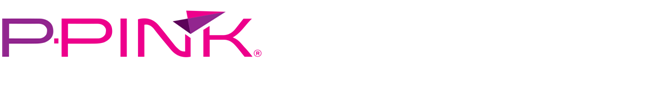 